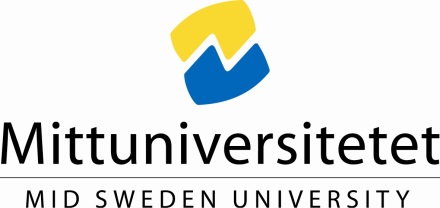 Course Syllabus:The Name of the Course, XX Credits (Översättning av svensk kursbenämning)General dataCode 	Subject	Cycle 	Credits	Answerable departmentAnswerable faculty		Established (Fastställd)	yyyy-mm-ddDate of change	yyyy-mm-ddVersion valid from	yyyy-mm-ddAim (Syfte)Course objectives (Lärandemål)Content (Innehåll)Entry requirements (Behörighet)Standardtext engelsk:A person meets the entry requirements for the course if he or she has been admitted to a third-cycle study programme and will be given credit for the course in that study programme.Selection rules and procedures (Urvalsregler)Teaching form (Undervisning)Examination form (Examination)Grading system (Betygsskala)Course reading (Litteratur)Required literature (Obligatorisk litteratur)Reference literature (Referenslitteratur)Other information (Övrig information)